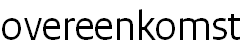 De ondergetekenden:1. 	De Staat der Nederlanden, waarvan de zetel is gevestigd te Den Haag,	te dezen vertegenwoordigd door de Minister van het ministerie van Onderwijs, Cultuur en Wetenschap, namens deze, Susan Lammers, algemeen directeur, De Rijksdienst voor het Cultureel Erfgoed, hierna te noemen: “Opdrachtgever”,en2. 	[volledige naam en rechtsvorm contractant], (statutair) gevestigd te [plaats], te dezen vertegenwoordigd door de het [functie], de heer mevrouw [naam], hierna te noemen: “Opdrachtnemer”,Opdrachtgever en Opdrachtnemer gezamenlijk te noemen: “Partijen”,overwegende dat:     ;     ;Opdrachtgever behoefte heeft aan levering en onderhoud micro-Raman spectroscoop;een tender heeft plaatsgevonden via het Negometrix aanbestedingsplatform met tendernummer xxxxxxx onder toepassing van de Aanbestedingswet 2012;Opdrachtnemer op [datum] een Inschrijving heeft uitgebracht;Opdrachtgever deze Inschrijving heeft aanvaard;[naam onderneming] zich in voldoende mate op de hoogte heeft gesteld van wat Opdrachtgever met de opdracht wil bereiken;uit de beoordeling is gebleken dat Leverancier de economisch meest voordelige inschrijving heeft gedaan;[naam onderneming] zich in voldoende mate op de hoogte heeft gesteld van wat Koper met de opdracht wil bereiken;Partijen de daaruit voortvloeiende rechtsverhouding schriftelijk wensen vast te leggen in een overeenkomst;in deze Overeenkomst de voorwaarden zijn vastgelegd die van toepassing zijn op alle dienstverlening van Opdrachtnemer aan Opdrachtgever gedurende de looptijd van deze Overeenkomst;Partijen uitdrukkelijk beogen geen arbeidsovereenkomst tussen Opdrachtgever en het Personeel van Opdrachtnemer te laten ontstaan. Het Personeel van Opdrachtnemer is uitsluitend werkzaam onder leiding en toezicht van Opdrachtnemer. Opdrachtnemer zal de Diensten bovendien geheel naar eigen inzicht en zelfstandig uitvoeren;     ;     ;komen overeen als volgt:In deze Overeenkomst wordt een aantal begrippen met een beginhoofdletter gebruikt. Aan deze begrippen komt de betekenis toe die hieraan wordt gegeven in artikel 1 van de Algemene Rijksvoorwaarden voor het verstrekken van opdrachten tot het verrichten van Diensten 2018 (ARVODI-2018) respectievelijk artikel 1 van de Algemene Rijksinkoopvoorwaarden 2018 (ARIV-2018), aan deze Overeenkomst gehecht als Bijlage 1 en Bijlage 2. In aanvulling daarop wordt onder de volgende begrippen in deze Overeenkomst verstaan:Aanbestedingsstukken:	Alle door de Koper opgestelde en in Negometrix voor de Tender geplaatste stukken (waaronder het Beschrijvend document, de Overeenkomst, de door Aanbesteder van toepassing verklaarde Inkoopvoorwaarden, de UEA en de Instructie digitaal aanbieden), alsmede al hetgeen in de Tender staat opgenomen onder o.a. ‘Planning’, ‘Prijzenblad’, ‘Vragenlijst’ en ‘Vraag & Antwoord’.Inschrijving:	de aanbieding van de Inschrijver die digitaal is ingediend door middel van Negometrix. d.d. [datum], kenmerk [   ].Negometrix:	het aanbestedingsplatform voor alle communicatie over en de gehele uitvoering van de Aanbesteding, waaronder het digitaal indienen van Inschrijvingen, een en ander zoals omschreven in het aanbestedingsstuk 'Instructie digitaal aanbieden'.Tender:	de digitale uitvraag van de opdracht als beschreven in de Aanbestedingsstukken zoals door de Koper op Negometrix geplaatst met kenmerk Nx tendernummer 152893.Woorden in de Overeenkomst gebruikt in het enkelvoud behouden hun betekenis wanneer zij in het meervoud worden gebruikt en omgekeerd, tenzij uit de samenhang van de tekst duidelijk een andere betekenis blijkt. Voorwerp van de OvereenkomstOpdrachtgever verleent aan Opdrachtnemer opdracht tot:[omschrijving];[omschrijving];[omschrijving].overeenkomstig de op basis van de Aanbestedingsstukken van Opdrachtgever d.d. [datum], kenmerk [  ], (Bijlage [  ]) door Opdrachtnemer uitgebrachte Inschrijving d.d. [datum], kenmerk [  ], (Bijlage [  ]), welke opdracht Opdrachtnemer bij dezen aanvaardt, een en ander voor zover daarvan niet in deze Overeenkomst wordt afgeweken. De navolgende documenten vormen gezamenlijk de Overeenkomst. Voor zover deze documenten met elkaar in tegenspraak zijn, prevaleert het eerder genoemde document boven het later genoemde:dit documentde ARVODI-2018de ARIV-2018de Aanbestedingsstukkende overige Bijlagende door Opdrachtnemer aan Opdrachtgever uitgebrachte Offerte van [datum] met kenmerk      Totstandkoming, tijdsplanning of duur van de OvereenkomstDeze Overeenkomst gaat in op het moment van ondertekenen van de overeenkomst. Optionele onderhoud gaat in 1 jaar naar tekening van de overeenkomst, voor de duur van maximaal negen jaar, jaarlijks wordt besloten om de overeenkomst eenzijdig uit te oefenen door Opdrachtgever, tot verlenging van deze Overeenkomst onder gelijkblijvende voorwaarden met een periode van één jaar. Deze optie tot verlenging kan maximaal negen keer worden uitgeoefend, resulterend in een maximale contractduur van tien jaar (incl. garantie jaar).Opdrachtgever stelt Opdrachtnemer uiterlijk 3 maanden voor het verstrijken van de initiële / dan geldende looptijd van de Raamovereenkomst schriftelijk in kennis indien gebruik door Opdrachtgever wordt gemaakt van de verlengingsoptie. Indien de verlengingsoptie door Opdrachtgever niet wordt uitgeoefend eindigt de Raamovereenkomst van rechtswege na het verstrijken van de in de eerste zin van de in artikel 2.1 bedoelde termijn / op dat moment geldende termijn.Beëindiging van deze Overeenkomst om welke reden dan ook laat de rechten en verplichtingen voortvloeiend uit deze Overeenkomst onverlet. De voorwaarden van deze Overeenkomst blijven van toepassing op alle uit deze Overeenkomst voortvloeiende verplichtingen die na het eindigen van deze Overeenkomst nog voortduren.Prijs en overige financiële bepalingenDe overeengekomen prijzen en kortingen voor de Producten en Diensten staan opgenomen in Bijlage [   ]. De prijzen hebben betrekking op alle in het kader van deze Overeenkomst te leveren Producten en Diensten en daarbij behorende eventuele materialen en documentatie, zoals gebruiksaanwijzingen en dergelijke.De overeengekomen prijzen zijn vast en kunnen voor het eerst worden geïndexeerd m.i.v. 1 januari 2026 en telkens elk volgend jaar of als gebruik wordt gemaakt van de verlengingsopties, overeenkomstig artikel 2.1. Een eventuele indexering vindt plaats voor ten hoogste het CBS indexcijfer ‘Cao-lonen per maand inclusief bijzondere beloningen’ voor de bedrijfstak ‘Overige dienstverlening’, reeks 2025 = 100 zoals wordt gemeld in het ‘Statistisch Bulletin’ van het CBS, te weten de eerst gepubliceerde ontwikkeling van de maand voorafgaand aan de indexeringsdatum of datum ingang van de verlenging. 

Indien Opdrachtnemer indexering wenst toe te passen dan dient de contactpersoon van Opdrachtgever hierover vooraf schriftelijk, voorzien van een motivatie, te worden geïnformeerd. Een bijgewerkte prijslijst dient uiterlijk op indexeringsdatum in bezit te zijn van contactpersoon Opdrachtgever. Indexering kan niet met terugwerkende kracht worden toegepast.Betaling vindt plaats na acceptatie van de resultaten van de Producten en Diensten. Opdrachtnemer factureert elektronisch in XML formaat aan Opdrachtgever op 1 van de 4 onderstaande manieren waarbij de factuur voldoet aan de basis factuur Nederlandse overheid (https://www.logius.nl/sites/default/files/bestanden/website/Handreiking%20Basisfactuur%20Rijk_0.pdf):Verzending van e-factuur via het veilige en betrouwbare PEPPOL / Simpleringvoicing netwerk. Het PEPPOL ID van Opdrachtgever RIVM is 9954:00000004000000062000. Contact uw boekhoudsoftware om te verifiëren of uw software aangesloten is op dit netwerk.Een UBL bestand (e-factuur) als bijlage in de email. Hiervoor dient u eerst een account aan te maken op het Tradeinterop platform. Zie tradeinterop.com/rivm.Aanmaken van e-factuur via een laagdrempelig online portaal. Hiervoor dient u eerst een account aan te maken op het tradeinterop platform. Zie tradeinterop.com/rivm.Via het leveranciersportaal van DigiInkoop. Zie https://www.logius.nl/ondersteuning/gegevensuitwisseling/e-factureren-voor-leveranciers-via-het-leveranciersportaal/Mogelijkheid 1 tot en met 3 verloopt via de e-facturatie broker van het RIVM (momenteel Tradeinterop). Opdrachtgever neemt voor Opdrachtnemer de kosten van Tradeinterop voor het verzenden van e-facturen aan het RIVM voor haar rekening van 1-11-2018 t/m 31-10-2022. Opdrachtgever zal dit evalueren en de kosten mogelijk voor 2 jaar voor haar rekening nemen. Deze periode van maximaal 6 jaar is een tijdelijke maatregel, na deze looptijd wordt van Opdrachtnemer verwacht dat Opdrachtnemer zelf is ingericht om e-facturen te kunnen versturen aan Opdrachtgever.Contactpersonen; <OPTIONEEL> projectleidersContactpersoon voor Opdrachtgever is: [naam]. Contactpersoon voor Opdrachtnemer is: [naam].<OPTIONEEL> Projectleider bij Opdrachtgever is: [naam].Projectleider bij Opdrachtnemer is: [naam]. Tijden en plaats DienstenDe Diensten worden in beginsel verricht op locatie van Opdrachtgever. Indien de Diensten worden verricht ten kantore van Opdrachtgever verleent hij het Personeel van Opdrachtnemer toegang tot de plaats waar de Diensten worden verricht, en stelt hij dit Personeel in staat de Diensten onder de bij die Partij gebruikelijke arbeidsomstandigheden te verrichten gedurende de regulier geldende kantoortijden. Overige VoorwaardenOp deze Overeenkomst zijn uitsluitend van toepassing de Algemene Rijksvoorwaarden voor het verstrekken van opdrachten tot het verrichten van Diensten 2018 (ARVODI-2018), Bijlage 1, daar waar het dienstverlening betreft (onderhoud en kalibratie), alsmede de Algemene Rijksinkoopvoorwaarden 2018 (ARIV-2018), Bijlage 2, daar waar het levering betreft, voor zover daarvan in deze Overeenkomst niet wordt afgeweken. De toepasselijkheid van (eventuele) algemene en bijzondere voorwaarden van Opdrachtnemer is uitgesloten. Bij schending van de geheimhoudingsverplichtingen die ingevolge artikel 13 van de ARVODI-2018 en artikel 8 van de ARIV-2018 op hem en zijn Personeel rusten, is Opdrachtnemer aan Opdrachtgever een boete verschuldigd van € 20.000,- per gebeurtenis. Onverminderd het bepaalde in artikel 22 ARVODI-2018 en artikel 16 van de ARIV-2018 kan Opdrachtgever binnen drie jaar nadat de desbetreffende veroordeling onherroepelijk is geworden, deze Overeenkomst zonder enige aanmaning of ingebrekestelling, met onmiddellijke ingang buiten rechte door middel van een aangetekend schrijven, ontbinden, indien:Opdrachtnemer onherroepelijk strafrechtelijk is veroordeeld voor discriminatie in de zin van de artikelen 137c tot en met 137g en art. 429 quater van het Wetboek van Strafrecht dan wel;Personeel van Opdrachtnemer onherroepelijk strafrechtelijk is veroordeeld voor discriminatie  in de zin van de artikelen 137c tot en met g en artikel 429 quater van het Wetboek van Strafrecht wanneer de desbetreffende persoon lid is van een bestuurs-, leidinggevend of toezichthoudend orgaan van Opdrachtnemer of daarin vertegenwoordigings-, beslissings-, of controlebevoegdheid heeft.IntegriteitsverklaringOpdrachtnemer verklaart dat hij ter verkrijging van de opdracht Personeel van Opdrachtgever generlei voordeel heeft geboden, gegeven, doen aanbieden of doen geven. Hij zal dat ook niet alsnog doen teneinde personen in dienst van Opdrachtgever te bewegen enige handeling te verrichten of na te laten.SlotbepalingAfwijkingen van deze Overeenkomst zijn slechts bindend voor zover zij uitdrukkelijk tussen Partijen schriftelijk zijn overeengekomen.Door ondertekening van deze Overeenkomst vervallen alle eventueel eerder door Partijen gemaakte mondelinge en schriftelijke afspraken omtrent de hierbij overeengekomen Diensten.Aldus overeengekomen, in tweevoud vastgelegd op [aantal] pagina’s tekst en ondertekend door:Bijlage(n):Plaats: Plaats: Datum: Datum: De minister van Volksgezondheid, Welzijn en Sport, voor deze de directeur-generaal van het Rijksinstituut voor Volksgezondheid en Milieu,[volledige naam en rechtsvorm opdrachtnemer],voor deze de het [functie ondertekenaar]prof. dr. ir. J. Brug [naam ondertekenaar]Bijlage 1ARVODI-2018Bijlage 2ARIV-2018Bijlage 3